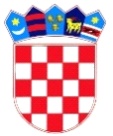 REPUBLIKA HRVATSKADUBROVAČKO-NERETVANSKA ŽUPANIJAOPĆINA TRPANJOPĆINSKO VIJEĆETemeljem članka 67. stavak 3. Zakona o komunalnom gospodarstvu (Narodne novine novine  68/18, 110/18, 32/20 ) te članka 30. Statuta Općine Trpanj (Službeni glasnik Dubrovačko-neretvanske županije br. 06/13, 14/13, 7/18 i 11/19-pročišćeni tekst, 7/20 i 4/21), Općinsko vijeće Općine Trpanj, na svojoj 12. sjednici održanoj 28 . prosinca  2023. godine, donijelo je slijedeći			                        PROGRAM             građenja objekata i uređaja komunalne infrastrukture u Općini Trpanj                                za 2024. godinu					   Članak 1.Ovim Programom određuje se gradnje objekata i uređaja komunalne infrastrukture te nabava opreme (u daljnjem tekstu Program) na području općine Trpanj za 2023. godinu (dalje: Program) za:nerazvrstane cestejavnu rasvjetujavne površine Ovim Programom određuje se opis poslova s procjenom troškova za gradnju objekata i uređaja, te za nabavu opreme iz stavka 1. ovog članka, te iskaz financijskih sredstava potrebnih za ostvarivanje Programa s naznakom izvora financiranja.                                                               Članak  2.GRAĐEVINE KOMUNALNE INFRASTRUKTURE KOJE ĆE SE GRADITI U UREĐENIM DIJELOVIMA GRAĐEVINSKOG PODRUČJA1.  IZGRADNJA NERAZVRSTANIH CESTA				  64.400,00 €    Opis poslova i iskaz financijskih sredstava:-   rekonstukcija ulice Marina Držića -nastavak                                             61.900,00 €-   usluge nadzora                                                                                              2.500,00 €               Izvor financiranja:-  opći prihodi i primici                                                                      2.500,00 €-  komunalni doprinos					           11.900,00 €  -  kapitalne pomoći iz državnog proračuna                                      50.000,00 €   2.   JAVNE POVRŠINE						           132.000,00 €      Opis poslova i iskaz financijskih sredstava-  izgradnja parkirališta u naselju Trpanj(Zaobilaznica)-II faza             101.800,00 €                         -   kupnja zemljišta					             19.000,00 €                         -   izgradnja parkirališta				             80.400,00 €                         -   stručni nadzor                                                                     2.400,00 €       -  izgradnja parkirališta Dekovići                                                           23.700,00 €                           - kupnja zemljišta                                                               23.700,00 €                 Izvori financiranja:   komunalni doprinos				             3.100,00 €višak prihoda iz prethodnih godina		           13.940,00 €opći prihodi i primici                                                      26.100,00 €prihodi od prodaje nefinancijske imovine                      19.400,00 €      -   video nadzor javnih površina						6.500,00 €                 Izvori financiranja:                           -  opći prihodi i primici					6.500,00 €  Članak 3.U slučaju da tijekom godine dođe do znatnije neusklađenosti planiranih prihoda/primitaka i rashoda/izdataka, radi kojih će se proračun morati uravnotežiti izmjenama i dopunama Proračuna, na isti način će se uravnotežiti i opseg financijskih sredstava i poslova utvrđenih ovim Programom. 					 Članka 4.Ovaj Program stupa na snagu osmog dana od dana objave u Službenom glasniku Dubrovačko-neretvanske županije.KLASA:302-02/23-01/01URBROJ:2117/07-01/01-23-2Trpanj, 28 . prosinca  2023. g.						         Predsjednik Općinskog vijeća				  			         Ivan Veić v.r.  